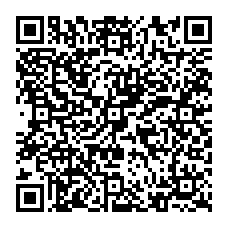 Specification clause for Coral Brush ActivN10 GENERAL FIXTURES/ FURNISHINGS/ EQUIPMENT300 ENTRANCE MATTING:Coral Brush ActivProduct:10mm Coral Brush Activ in colour .............. Supplied and installed or supplied only from Syncros Entrance Matting Systems, (FESSI certified) Triumph Way, Kempston, Beds, MK42 7QB, and Tel. 01234 314314 / Fax 01234 314306 / E-mail: sales@syncros.co.uk in accordance with the manufacturer’s installation details. Product reference: 	Coral Brush Activ			Coral Brush Activ FRColour/ pattern: (delete as appropriate)5830 black5821 grey5856 chocolate5814 teak5810 anthracite5801 graphite5836 mocha5834 marble5850 black lines5841 grey lines5846 chocolate lines5844 teak lines5827 marine5802 lagoon5806 rust5824 coir5847 marine lines5805 aquamarine5866 rust lines5804 raffia5808 forest5828 lime5823 red5833 orange5843 purple lines